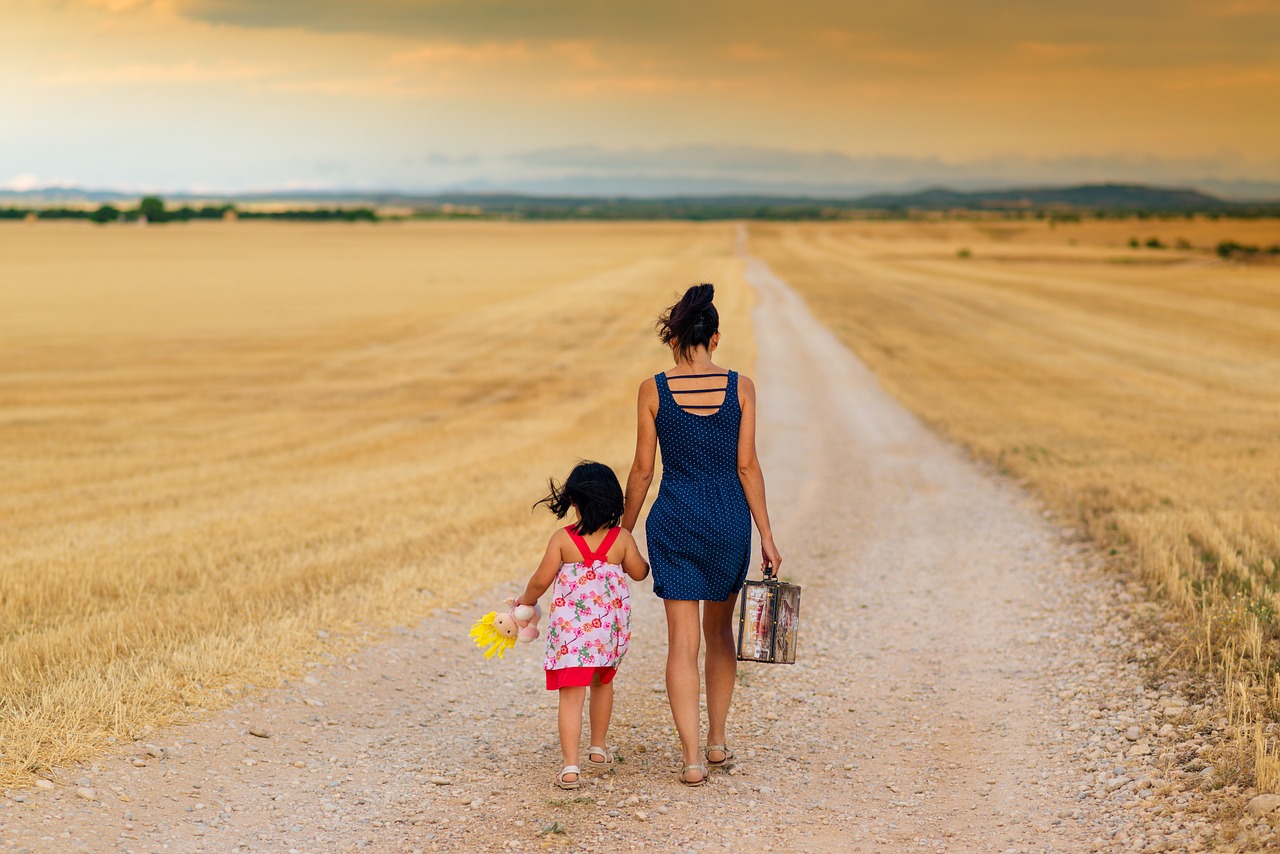 2021JanuarMaiSeptemberFebruarJuniOktoberMärzJuliNovemberAprilAugustDezember